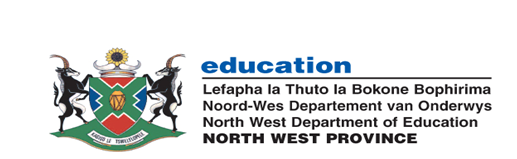 VATQuestion 1								( 14 marks, 07 minutes)Question 11.1	VAT	QUESTION 2    								VAT  [ 14 marks ]REQUIRED:Question 2VAT  2.2.  VAT CalculationsQUESTION 3: VAT 							(18 marks)Boxer Supermarket uses a mark-up of 40% on cost price at all times. Joyce realizes that she has paid VAT on certain items that she has purchased. She also finds out that any business of which the turnover is more than R200 000 per annum and less than R700 000 per annum, may register as a VAT vendor, however, it is not compulsory. INFORMATION:The business buys shower gel from the manufacturer at R30 each.REQUIRED:3.1	Joyce has decided to register as a tax vendor as she feels that this Would allow her to charge 15% VAT on the shower gel (R4, 50) and this would lead to an extra profit of (R4, 50). Is this correct? Mention TWOpoints to support your answer.						(5)3.2	Explain why many people feel that VAT is a fair system of taxation. Provide TWO points.  							(4)3.3 	Calculate the selling price of the shower gel. VAT exclusive		 (3)							3.4	The total sales according to the cash register till slips for the year amounted to R2 311 800. This includes zero-rated items sold for R905 610.3.4.1 What is the difference between ‘’Zero-rated items’ and ‘VAT exempted items’? Give an example for each.			(6)QUESTION 3        VAT       (18marks)SALARIES AND WAGESQuestion 1SALARIES AND INTERNAL CONTROL				50 MARKSINFORMATIONIncome tax scales for 2018/2019REQUIRED:1	The Salaries Journal for March 2019 reflects the totals for the month in your answer sheet.Maria’s details were left out in error.Complete the Salaries Journal for March 2019 by entering Maria’s details.		(24)2        It actually costs PP Traders more than only her salary to employ Maria.  Calculate the total “cost to company” remuneration per month of Maria.		(6)3         Post the information in the Salary Journal to the following accounts in the General Ledger:										(8)Creditors for salariesXYZ Pension FundSalaries4.        What will the amount of the total remuneration of Mariabe in February 2019?										(4)5         INTERNAL CONTROL           As manager, Maria wants to introduce internal control procedures in the            company.  Name FOUR internal control procedures Maria can introduce for            cash received.										(8)Question 1PP TRADERS  1.                                 SALARIES JOURNAL FOR MARCH 2019                            SJ12. 3.GENERAL LEDGER OF PP TRADERS  CREDITORS FOR SALARIES                                                                                    XYZ PENSION FUND                                                              SALARIES4.5.QUESTION 2		QUESTION 3WAGES AND CODE OF ETHICSFINAL LEDGER ACCOUNTSQUESTION 1:  ACCOUNTING CONCEPTS, GENERAL JOURNAL AND     FINAL ACCOUNTS			          (68 marks; 40 minutes)(10)INFORMATION:BIKI TRADERS PRE-ADJUSTMENT TRIAL BALANCE ON 30 JUNE 2019ADJUSTMENTS:FINAL LEDGER ACCOUNTSQUESTION 1CONCEPTS 1.2.1	GENERAL JOURNAL OF BIKI TRADERS – JUNE 20191.2.2                                          FINAL ACCOUNTSGENERAL LEDGER OF BIKI TRADERSDr	                                        TRADING ACCOUNT		                      F1	Cr1.2.3 Dr		                      PROFIT AND LOSS                                F2        CrQUESTION 2	                                                                 (60 marks; 36 minutes)GAAP PRINCIPLES & FINAL ACCOUNTSThe following information was taken from the financial records of PK Traders on 30 June 2019, the end of the financial year.REQUIRED:2.1  Multiple choice questionsINFORMATION1.	PK TRADERS	PRE-ADJUSTMENT TRIAL BALANCE ON 31 MAY 2019Adjustments:QUESTION   2FINAL ACCOUNTS SECTION2.2.1					Trading Account				F1QUESTION 3GENERAL LEDGER OF MENLO TRADERSDr	                                        TRADING ACCOUNT		                      F1	Cr Dr		                      PROFIT AND LOSS                                F2        Cr EXTRACT FROM THE TRIAL BALANCE ON 28 FEBRUARY 2018QUESTION 4GENERAL LEDGER OF ANDREWS TRADERSDr	                                        TRADING ACCOUNT		                      F1	Cr Dr		                      PROFIT AND LOSS                                F2        CrTERM 2    ACTIVITIES GRADE 10ACCOUNTING – 2020 TERM 2 BOOKLET1.1.VATMr. South is the owner of SM Shoe Store. Some shoes are imported, so no VAT is included for these while others are purchased locally. Mr. South has asked for your advice on the following:REQUIRED:1.1.1Should Mr South register for VAT if his turnover is R600 000 per annum?Motivate your answer.(2)1.1.2What is the current VAT rate in South Africa?(2)1.1.3Explain the difference between exempted items and zero-rated items and provide ONE example in each case.(4)1.1.4Should he charge VAT on the shoes that he imports, even though he has not paid VAT on them?(2)1.1.5To whom should VAT be paid?(2)1.1.6If he does not register for VAT, is he entitled to keep the amount of VAT claimed from his customers? Motivate ONE reason for your answer.(2)1.1.1Should Mr South register for VAT if his turnover is R600 000 per annum? Motivate your answer.1.1.2What is the current VAT rate in South Africa?1.1.3Explain the difference between Exempted items and Zero-rated items and provide one example in each case.Exempted itemsZero-rated items1.1.4Should he charge VAT on the shoes that he imports, even though he has not paid VAT on them?1.3.5To whom should VAT be paid?1.1.6If he does not register for VAT, is he entitled to keep the amount of VAT claimed from his customers?2.1Answer the following questionsAnswer the following questions2.1.1Complete the following table in the answer book by placing the items listed below under the most appropriate column:(4)2.1.2Why do you think, the government decided to have Zero Rated goods.(2)2.1.3Bojanala Traders is a business that has recently voluntarily registered as a VAT vendor. How much is the minimum voluntary VAT registration amount?(2)2.2Use the information below to calculate VAT amount using the current VAT rate.Use the information below to calculate VAT amount using the current VAT rate.2.2.1Invoice total inclusive of VAT, R 9 775 (2)2.2.2Invoice total :  R 29 800 ( excluding VAT )(2)2.2.3Invoice total : R 37 490 ( including VAT ) and (excluding VAT) : R 32 600					(2)2.1.1Complete the following table by placing the items listed below under the most appropriate column:2.1.2Why do you think, the government decided not to  impose VAT on certain goods        2.1.3What information can you provide about the annual turnover of Bojanala TradersVAT amountVAT amount on Invoice excluding VATVAT amount on Invoice including VAT3.1.Joyce has decided to register as a tax vendor as she feels that this wouldallow her to charge 15% VAT on the shower gel (R8,20) and this would 
lead to an extra profit of (R8,20). (5)3.2Explain why many people feel that VAT is a fair system of taxation. Provide TWO points.                                                                                                            (4)3.3Calculate the selling price of the shower gel.                                                     (3) 3.4.1What is the difference between ‘’Zero-rated items’ and ‘VAT exempted 
items’? Give two examples for each.                                                                 (6)Maria Maseko was appointed manager of PP Traders on 1 March 2019 at a basic salary of R180 000 per annum.The conditions of her appointment included the following:Medical aid contributions by PP Traders equal to R2 for every R1 contributed by MariaPension fund contributions by PP Traders equal R1,50 for every R1 contributed by MariaUIF contributions by PP Traders equal to 1% of basic salaryAn annual bonus of 80% of one month’s salary payable in each FebruaryHer monthly deductions from salary are:PAYE (as per SARS scales)Pension Fund – 8% of gross salaryMedical Aid – the total premium  to be paid is R960 per monthUIF – 1% of basic salaryANNUAL SALARYRATES OF TAX0 – R80 00018% of each R1R80 001 – R130 000R14 400 plus 25% of the amount above R80 000R130 001 – R180 000R26 900 plus 30% of the amount above R130 000R180 001 – R230 000R41 900 plus 35% of the amount above R180 000R230 001 – R300 000R59 400 plus 38% of the amount above R230 000R300 001 and above R86 000 plus 40% of the amount above R300 000EMPLOYEE DEDUCTIONSEMPLOYEE DEDUCTIONSEMPLOYEE DEDUCTIONSEMPLOYEE DEDUCTIONSEMPLOYEE DEDUCTIONSEmployeeGross  salary BonusGrossSalaryPensionfundMedicalaidPAYEUIFTotaldeduc-tionsNetsalaryTOTALS19 00019 0001 5204804 801,041906 991,0412 008,96abCdefghiEMPLOYER CONTRIBUTIONSEMPLOYER CONTRIBUTIONSEMPLOYER CONTRIBUTIONSEMPLOYER CONTRIBUTIONSMedicalaidPension  fundUIFSDL9602 280190190jklL24Calculations PAYE:   						Medical aidCalculate the total “cost to company” remuneration per month of Maria. Calculate the total “cost to company” remuneration per month of Maria. 68What will the total remuneration of Maria be in February 2019?What will the total remuneration of Maria be in February 2019?4Name FOUR internal control procedures for cash received.850QUESTION 2:	SALARIES AND WAGES  AND ACCOUNTING EQUATION              (37 marks; 25 minutes)QUESTION 2:	SALARIES AND WAGES  AND ACCOUNTING EQUATION              (37 marks; 25 minutes)QUESTION 2:	SALARIES AND WAGES  AND ACCOUNTING EQUATION              (37 marks; 25 minutes)QUESTION 2:	SALARIES AND WAGES  AND ACCOUNTING EQUATION              (37 marks; 25 minutes)2.1Portia Moloi is employed at Cupido Outfitters as a receptionist. She started working on 1 July 2019 and was appointed at the following salary scale:Portia Moloi is employed at Cupido Outfitters as a receptionist. She started working on 1 July 2019 and was appointed at the following salary scale:REQUIRED:REQUIRED:Answer the following questions relating to Portia Moloi:Answer the following questions relating to Portia Moloi:2.1.1What was Portia’s starting salary at the end of her first month of employment.(3)2.1.2Calculate Portia’s monthly salary increase for the following year.(5)2.1.3  Her contract stipulates that she is entitled to a bonus of 90% of her salary.  She only worked for six months in 2016 and can expect only 50% of her bonus on 31 December 2019. Calculate the bonus amount.	(4)2.1.4Do you think it is ethically correct for Cupido Outfitters to pay her only 50% of the bonus? Give reasons for your answer.(3)2.2Nthabiseng has been appointed as Assistant Accountant Clerk at a firm ofAccountants. The details below were extracted from her letter of appointment.Nthabiseng has been appointed as Assistant Accountant Clerk at a firm ofAccountants. The details below were extracted from her letter of appointment.REQUIRED:REQUIRED:Answer the following questions relating to Nthabiseng.Answer the following questions relating to Nthabiseng.2.2.1What does the abbreviation UIF stand for?(2)2.2.2What is the purpose of the UIF?(2)2.2.3Calculate the total deductions for the month.	(7)2.2.4Calculate Nthabiseng’s net salary per month.(3)2.2.5State the double entry to record the employee’s contribution towards a medical aid.(2)2.2.6State the double entry to record the payment of Nthabiseng’s salary for the month.(2)2.2.7In certain industries and professions it is compulsory to belong to a trade union or association where the employee pays a membership fee. Give TWO important roles played by the Union on behalf of its members.(4)2.1.1What was Portia’s starting salary at the end of her first month of employment.				2.1.2Calculate Portia’s monthly salary increase for the following year.    	2.1.3Her contract stipulates that she is entitled to a bonus of 90% of her salary. She only worked for six months in 2019 and can expect only 50% of her bonus on 31 December 2019. Calculate the amount.	2.1.4Do you think it is ethically right for Cupido Outfitters to pay her only 50% of the bonus? Give reasons for your answer.	2.2.1What does the abbreviation UIF stand for? 2.2.2What is the purpose of UIF?2.2.3Calculate the total deductions for the month.2.2.4Calculate the net salary per month. QUESTION 3:  WAGES AND CODE OF ETHICS	          (40 marks; 24 minutes)QUESTION 3:  WAGES AND CODE OF ETHICS	          (40 marks; 24 minutes)QUESTION 3:  WAGES AND CODE OF ETHICS	          (40 marks; 24 minutes)QUESTION 3:  WAGES AND CODE OF ETHICS	          (40 marks; 24 minutes)QUESTION 3:  WAGES AND CODE OF ETHICS	          (40 marks; 24 minutes)QUESTION 3:  WAGES AND CODE OF ETHICS	          (40 marks; 24 minutes)QUESTION 3:  WAGES AND CODE OF ETHICS	          (40 marks; 24 minutes)QUESTION 3:  WAGES AND CODE OF ETHICS	          (40 marks; 24 minutes)QUESTION 3:  WAGES AND CODE OF ETHICS	          (40 marks; 24 minutes)Study the information of Cool Fruit Juice, as well as the information on the Department of Labour.Study the information of Cool Fruit Juice, as well as the information on the Department of Labour.Study the information of Cool Fruit Juice, as well as the information on the Department of Labour.Study the information of Cool Fruit Juice, as well as the information on the Department of Labour.Study the information of Cool Fruit Juice, as well as the information on the Department of Labour.Study the information of Cool Fruit Juice, as well as the information on the Department of Labour.Study the information of Cool Fruit Juice, as well as the information on the Department of Labour.Study the information of Cool Fruit Juice, as well as the information on the Department of Labour.INFORMATION:INFORMATION:INFORMATION:INFORMATION:INFORMATION:INFORMATION:INFORMATION:INFORMATION:The totals below appeared in the Wages Journal for the week ending 28 April2019. All employees are paid the same rates (R7,20 an hour for the normal time and R10,00 an hour for overtime).The totals below appeared in the Wages Journal for the week ending 28 April2019. All employees are paid the same rates (R7,20 an hour for the normal time and R10,00 an hour for overtime).The totals below appeared in the Wages Journal for the week ending 28 April2019. All employees are paid the same rates (R7,20 an hour for the normal time and R10,00 an hour for overtime).The totals below appeared in the Wages Journal for the week ending 28 April2019. All employees are paid the same rates (R7,20 an hour for the normal time and R10,00 an hour for overtime).The totals below appeared in the Wages Journal for the week ending 28 April2019. All employees are paid the same rates (R7,20 an hour for the normal time and R10,00 an hour for overtime).The totals below appeared in the Wages Journal for the week ending 28 April2019. All employees are paid the same rates (R7,20 an hour for the normal time and R10,00 an hour for overtime).The totals below appeared in the Wages Journal for the week ending 28 April2019. All employees are paid the same rates (R7,20 an hour for the normal time and R10,00 an hour for overtime).The totals below appeared in the Wages Journal for the week ending 28 April2019. All employees are paid the same rates (R7,20 an hour for the normal time and R10,00 an hour for overtime).REQUIRED:REQUIRED:REQUIRED:REQUIRED:REQUIRED:REQUIRED:REQUIRED:3.1What does PAYE stands for?What does PAYE stands for?What does PAYE stands for?What does PAYE stands for?What does PAYE stands for?What does PAYE stands for?(2)3.2To whom do businesses pay PAYE?To whom do businesses pay PAYE?To whom do businesses pay PAYE?To whom do businesses pay PAYE?To whom do businesses pay PAYE?To whom do businesses pay PAYE?(2)3.3What do you understand by the term minimum wage?What do you understand by the term minimum wage?What do you understand by the term minimum wage?What do you understand by the term minimum wage?What do you understand by the term minimum wage?What do you understand by the term minimum wage?(2)3.43.4How much cash should be drawn by Cool Fruit Juice per week in order to pay its employees?How much cash should be drawn by Cool Fruit Juice per week in order to pay its employees?How much cash should be drawn by Cool Fruit Juice per week in order to pay its employees?How much cash should be drawn by Cool Fruit Juice per week in order to pay its employees?How much cash should be drawn by Cool Fruit Juice per week in order to pay its employees?(3)(3)3.53.5Briefly describe the difference between deductions and contributions.Briefly describe the difference between deductions and contributions.Briefly describe the difference between deductions and contributions.Briefly describe the difference between deductions and contributions.Briefly describe the difference between deductions and contributions.(4)(4)3.63.6Calculate the following:Calculate the following:Calculate the following:Calculate the following:Calculate the following:3.6.13.6.13.6.1Amount for normal hours Amount for normal hours (4)(4)3.6.23.6.23.6.2Amount for overtimeAmount for overtime(3)(3)3.6.33.6.33.6.3Number of hours worked overtimeNumber of hours worked overtime(4)(4)3.73.7The medical aid details remained the same for all four weeks in April 2019. Calculate the amount that should be paid over to the medical aid by Cool Fruit Juice at the end of April 2019.The medical aid details remained the same for all four weeks in April 2019. Calculate the amount that should be paid over to the medical aid by Cool Fruit Juice at the end of April 2019.The medical aid details remained the same for all four weeks in April 2019. Calculate the amount that should be paid over to the medical aid by Cool Fruit Juice at the end of April 2019.The medical aid details remained the same for all four weeks in April 2019. Calculate the amount that should be paid over to the medical aid by Cool Fruit Juice at the end of April 2019.The medical aid details remained the same for all four weeks in April 2019. Calculate the amount that should be paid over to the medical aid by Cool Fruit Juice at the end of April 2019.(5)(5)3.83.8To which General Ledger account will the amount of R1 544 be posted?To which General Ledger account will the amount of R1 544 be posted?To which General Ledger account will the amount of R1 544 be posted?To which General Ledger account will the amount of R1 544 be posted?To which General Ledger account will the amount of R1 544 be posted?(2)(2)3.93.9Should the account be debited or credited?Should the account be debited or credited?Should the account be debited or credited?Should the account be debited or credited?Should the account be debited or credited?(2)(2)3.103.10Which other important deduction, according to law, did Cool Fruit Juice not deduct from its employees? The business should also contribute to this expense.Which other important deduction, according to law, did Cool Fruit Juice not deduct from its employees? The business should also contribute to this expense.Which other important deduction, according to law, did Cool Fruit Juice not deduct from its employees? The business should also contribute to this expense.Which other important deduction, according to law, did Cool Fruit Juice not deduct from its employees? The business should also contribute to this expense.Which other important deduction, according to law, did Cool Fruit Juice not deduct from its employees? The business should also contribute to this expense.(2)(2)3.113.11Does Cool Fruit Juice follow the accepted code of ethics with regard to its payment of wages? Answer YES or NO and give TWO reasons to prove your answer. Does Cool Fruit Juice follow the accepted code of ethics with regard to its payment of wages? Answer YES or NO and give TWO reasons to prove your answer. Does Cool Fruit Juice follow the accepted code of ethics with regard to its payment of wages? Answer YES or NO and give TWO reasons to prove your answer. Does Cool Fruit Juice follow the accepted code of ethics with regard to its payment of wages? Answer YES or NO and give TWO reasons to prove your answer. Does Cool Fruit Juice follow the accepted code of ethics with regard to its payment of wages? Answer YES or NO and give TWO reasons to prove your answer. (5)(5)40403.1What does PAYE stands for?3.2To whom do businesses pay PAYE?3.3What do you understand by the term minimum wage?3.4How much cash should be drawn by Cool Fruit Juice per week in order to pay its employees.3.5Briefly describe the difference between deductions and contributions.3.6Calculate the following:3.6.1  Amount for normal hours3.6.2  Amount for overtime3.6.3  Number of hours worked overtime3.7The medical aid details remained the same for all four weeks of April 2019. Calculate the amount that should be paid over to the medical aid by Cool Fruit Juice at the end of April 2019.3.8To which general ledger account will the amount of R1 544 be posted?3.9Should the account be debited or credited?3.10Which other important deduction, according to law, did Cool Fruit Juice not deduct from its employees? The business should also contribute to this expense.3.11Does Cool Fruit Juice follow the accepted code of ethics with regard to its payment of wages? Answer YES or NO and give TWO reasons to prove your answer.40QUESTION 4:  Salaries and Wages                                         (40 marks; 25 minutes)QUESTION 4:  Salaries and Wages                                         (40 marks; 25 minutes)QUESTION 4:  Salaries and Wages                                         (40 marks; 25 minutes)QUESTION 4:  Salaries and Wages                                         (40 marks; 25 minutes)QUESTION 4:  Salaries and Wages                                         (40 marks; 25 minutes)QUESTION 4:  Salaries and Wages                                         (40 marks; 25 minutes)QUESTION 4:  Salaries and Wages                                         (40 marks; 25 minutes)QUESTION 4:  Salaries and Wages                                         (40 marks; 25 minutes)QUESTION 4:  Salaries and Wages                                         (40 marks; 25 minutes)QUESTION 4:  Salaries and Wages                                         (40 marks; 25 minutes)QUESTION 4:  Salaries and Wages                                         (40 marks; 25 minutes)QUESTION 4:  Salaries and Wages                                         (40 marks; 25 minutes)QUESTION 4:  Salaries and Wages                                         (40 marks; 25 minutes)QUESTION 4:  Salaries and Wages                                         (40 marks; 25 minutes)QUESTION 4:  Salaries and Wages                                         (40 marks; 25 minutes)QUESTION 4:  Salaries and Wages                                         (40 marks; 25 minutes)QUESTION 4:  Salaries and Wages                                         (40 marks; 25 minutes)QUESTION 4:  Salaries and Wages                                         (40 marks; 25 minutes)QUESTION 4:  Salaries and Wages                                         (40 marks; 25 minutes)4.1Calculating WagesCalculating WagesCalculating WagesCalculating WagesCalculating WagesCalculating WagesCalculating WagesCalculating WagesCalculating WagesCalculating WagesCalculating WagesCalculating WagesCalculating WagesCalculating WagesCalculating WagesA. Mona works in Yum Yum Ltd, a chocolate factory. A. Mona works in Yum Yum Ltd, a chocolate factory. A. Mona works in Yum Yum Ltd, a chocolate factory. A. Mona works in Yum Yum Ltd, a chocolate factory. A. Mona works in Yum Yum Ltd, a chocolate factory. A. Mona works in Yum Yum Ltd, a chocolate factory. A. Mona works in Yum Yum Ltd, a chocolate factory. A. Mona works in Yum Yum Ltd, a chocolate factory. A. Mona works in Yum Yum Ltd, a chocolate factory. A. Mona works in Yum Yum Ltd, a chocolate factory. A. Mona works in Yum Yum Ltd, a chocolate factory. A. Mona works in Yum Yum Ltd, a chocolate factory. A. Mona works in Yum Yum Ltd, a chocolate factory. A. Mona works in Yum Yum Ltd, a chocolate factory. A. Mona works in Yum Yum Ltd, a chocolate factory. REQUIRED:REQUIRED:REQUIRED:REQUIRED:REQUIRED:REQUIRED:REQUIRED:REQUIRED:REQUIRED:REQUIRED:REQUIRED:REQUIRED:REQUIRED:REQUIRED:REQUIRED:4.1.1Calculate Mona’s net wage for the week. Show all workings.Calculate Mona’s net wage for the week. Show all workings.Calculate Mona’s net wage for the week. Show all workings.Calculate Mona’s net wage for the week. Show all workings.Calculate Mona’s net wage for the week. Show all workings.Calculate Mona’s net wage for the week. Show all workings.Calculate Mona’s net wage for the week. Show all workings.Calculate Mona’s net wage for the week. Show all workings.Calculate Mona’s net wage for the week. Show all workings.Calculate Mona’s net wage for the week. Show all workings.Calculate Mona’s net wage for the week. Show all workings.Calculate Mona’s net wage for the week. Show all workings.Calculate Mona’s net wage for the week. Show all workings.Calculate Mona’s net wage for the week. Show all workings.(15)(15)(15)4.1.2Calculate the amount due to the GW Medical on behalf of A. Mona for the week ending 25 October 2019.Calculate the amount due to the GW Medical on behalf of A. Mona for the week ending 25 October 2019.Calculate the amount due to the GW Medical on behalf of A. Mona for the week ending 25 October 2019.Calculate the amount due to the GW Medical on behalf of A. Mona for the week ending 25 October 2019.Calculate the amount due to the GW Medical on behalf of A. Mona for the week ending 25 October 2019.Calculate the amount due to the GW Medical on behalf of A. Mona for the week ending 25 October 2019.Calculate the amount due to the GW Medical on behalf of A. Mona for the week ending 25 October 2019.Calculate the amount due to the GW Medical on behalf of A. Mona for the week ending 25 October 2019.Calculate the amount due to the GW Medical on behalf of A. Mona for the week ending 25 October 2019.Calculate the amount due to the GW Medical on behalf of A. Mona for the week ending 25 October 2019.Calculate the amount due to the GW Medical on behalf of A. Mona for the week ending 25 October 2019.Calculate the amount due to the GW Medical on behalf of A. Mona for the week ending 25 October 2019.Calculate the amount due to the GW Medical on behalf of A. Mona for the week ending 25 October 2019.Calculate the amount due to the GW Medical on behalf of A. Mona for the week ending 25 October 2019.(5)(5)(5)4.1.3Complete the posting to the CF Pension Fund account in the General Ledger. Take into account that a cheque to settle the amount due was issued on the 21 October 2019.Complete the posting to the CF Pension Fund account in the General Ledger. Take into account that a cheque to settle the amount due was issued on the 21 October 2019.Complete the posting to the CF Pension Fund account in the General Ledger. Take into account that a cheque to settle the amount due was issued on the 21 October 2019.Complete the posting to the CF Pension Fund account in the General Ledger. Take into account that a cheque to settle the amount due was issued on the 21 October 2019.Complete the posting to the CF Pension Fund account in the General Ledger. Take into account that a cheque to settle the amount due was issued on the 21 October 2019.Complete the posting to the CF Pension Fund account in the General Ledger. Take into account that a cheque to settle the amount due was issued on the 21 October 2019.Complete the posting to the CF Pension Fund account in the General Ledger. Take into account that a cheque to settle the amount due was issued on the 21 October 2019.Complete the posting to the CF Pension Fund account in the General Ledger. Take into account that a cheque to settle the amount due was issued on the 21 October 2019.Complete the posting to the CF Pension Fund account in the General Ledger. Take into account that a cheque to settle the amount due was issued on the 21 October 2019.Complete the posting to the CF Pension Fund account in the General Ledger. Take into account that a cheque to settle the amount due was issued on the 21 October 2019.Complete the posting to the CF Pension Fund account in the General Ledger. Take into account that a cheque to settle the amount due was issued on the 21 October 2019.Complete the posting to the CF Pension Fund account in the General Ledger. Take into account that a cheque to settle the amount due was issued on the 21 October 2019.Complete the posting to the CF Pension Fund account in the General Ledger. Take into account that a cheque to settle the amount due was issued on the 21 October 2019.Complete the posting to the CF Pension Fund account in the General Ledger. Take into account that a cheque to settle the amount due was issued on the 21 October 2019.(8)(8)(8)INFORMATION: Details of A. Mona for the week ending 25 October 2019.INFORMATION: Details of A. Mona for the week ending 25 October 2019.INFORMATION: Details of A. Mona for the week ending 25 October 2019.INFORMATION: Details of A. Mona for the week ending 25 October 2019.INFORMATION: Details of A. Mona for the week ending 25 October 2019.INFORMATION: Details of A. Mona for the week ending 25 October 2019.INFORMATION: Details of A. Mona for the week ending 25 October 2019.INFORMATION: Details of A. Mona for the week ending 25 October 2019.INFORMATION: Details of A. Mona for the week ending 25 October 2019.INFORMATION: Details of A. Mona for the week ending 25 October 2019.INFORMATION: Details of A. Mona for the week ending 25 October 2019.INFORMATION: Details of A. Mona for the week ending 25 October 2019.INFORMATION: Details of A. Mona for the week ending 25 October 2019.INFORMATION: Details of A. Mona for the week ending 25 October 2019.INFORMATION: Details of A. Mona for the week ending 25 October 2019.A. Mona - Hours worked for the weekA. Mona - Hours worked for the weekA. Mona - Hours worked for the weekNormal time(hours per week)Normal time(hours per week)Normal time(hours per week)Normal time(hours per week)Normal time rate (per hour)Normal time rate (per hour)Normal time rate (per hour)Normal time rate (per hour)Overtime rate (per hour)Overtime rate (per hour)Overtime rate (per hour)Overtime rate (per hour)52525240404040R78,50R78,50R78,50R78,50R117,50R117,50R117,50R117,50Employee deductionsEmployee deductionsEmployee deductionsEmployee deductionsEmployer’s contributionEmployer’s contributionEmployer’s contributionEmployer’s contributionEmployer’s contributionEmployer’s contributionEmployer’s contributionSARS – PAYESARS – PAYESARS – PAYESARS – PAYE18 % of gross18 % of gross18 % of gross------CF Pension FundCF Pension FundCF Pension FundCF Pension Fund8 % of basic8 % of basic8 % of basic10% of basic10% of basic10% of basic10% of basic10% of basic10% of basicGW Medical aidGW Medical aidGW Medical aidGW Medical aidR320R320R320R1,20 for every R1R1,20 for every R1R1,20 for every R1R1,20 for every R1R1,20 for every R1R1,20 for every R1Unemployment Insurance Unemployment Insurance Unemployment Insurance Unemployment Insurance 1% of basic1% of basic1% of basic1% of basic1% of basic1% of basic1% of basic1% of basic1% of basicStaff FundStaff FundStaff FundStaff FundR12 per weekR12 per weekR12 per week------Skills DevelopmentSkills DevelopmentSkills DevelopmentSkills Development---1% of basic1% of basic1% of basic1% of basic1% of basic1% of basic4.2Analysing Salary InformationAnalysing Salary InformationAnalysing Salary InformationAnalysing Salary InformationAnalysing Salary InformationAnalysing Salary InformationAnalysing Salary InformationAnalysing Salary InformationAnalysing Salary InformationAnalysing Salary InformationAnalysing Salary InformationAnalysing Salary InformationAnalysing Salary InformationAnalysing Salary InformationAnalysing Salary InformationThe salary information of Jim Curry, a sales assistant, is presented below.The salary information of Jim Curry, a sales assistant, is presented below.The salary information of Jim Curry, a sales assistant, is presented below.The salary information of Jim Curry, a sales assistant, is presented below.The salary information of Jim Curry, a sales assistant, is presented below.The salary information of Jim Curry, a sales assistant, is presented below.The salary information of Jim Curry, a sales assistant, is presented below.The salary information of Jim Curry, a sales assistant, is presented below.The salary information of Jim Curry, a sales assistant, is presented below.The salary information of Jim Curry, a sales assistant, is presented below.The salary information of Jim Curry, a sales assistant, is presented below.The salary information of Jim Curry, a sales assistant, is presented below.The salary information of Jim Curry, a sales assistant, is presented below.The salary information of Jim Curry, a sales assistant, is presented below.The salary information of Jim Curry, a sales assistant, is presented below.REQUIRED:REQUIRED:REQUIRED:REQUIRED:REQUIRED:REQUIRED:REQUIRED:REQUIRED:REQUIRED:REQUIRED:REQUIRED:REQUIRED:REQUIRED:REQUIRED:REQUIRED:4.2.14.2.1Calculate Jim’s basic monthly salary in his first year of employment?Calculate Jim’s basic monthly salary in his first year of employment?Calculate Jim’s basic monthly salary in his first year of employment?Calculate Jim’s basic monthly salary in his first year of employment?Calculate Jim’s basic monthly salary in his first year of employment?Calculate Jim’s basic monthly salary in his first year of employment?Calculate Jim’s basic monthly salary in his first year of employment?Calculate Jim’s basic monthly salary in his first year of employment?Calculate Jim’s basic monthly salary in his first year of employment?Calculate Jim’s basic monthly salary in his first year of employment?Calculate Jim’s basic monthly salary in his first year of employment?Calculate Jim’s basic monthly salary in his first year of employment?Calculate Jim’s basic monthly salary in his first year of employment?(3)(3)(3)4.2.24.2.2Jim receives a sales commission of 4% of the monthly sales. Calculate the total sales amount for October 2019.Jim receives a sales commission of 4% of the monthly sales. Calculate the total sales amount for October 2019.Jim receives a sales commission of 4% of the monthly sales. Calculate the total sales amount for October 2019.Jim receives a sales commission of 4% of the monthly sales. Calculate the total sales amount for October 2019.Jim receives a sales commission of 4% of the monthly sales. Calculate the total sales amount for October 2019.Jim receives a sales commission of 4% of the monthly sales. Calculate the total sales amount for October 2019.Jim receives a sales commission of 4% of the monthly sales. Calculate the total sales amount for October 2019.Jim receives a sales commission of 4% of the monthly sales. Calculate the total sales amount for October 2019.Jim receives a sales commission of 4% of the monthly sales. Calculate the total sales amount for October 2019.Jim receives a sales commission of 4% of the monthly sales. Calculate the total sales amount for October 2019.Jim receives a sales commission of 4% of the monthly sales. Calculate the total sales amount for October 2019.Jim receives a sales commission of 4% of the monthly sales. Calculate the total sales amount for October 2019.Jim receives a sales commission of 4% of the monthly sales. Calculate the total sales amount for October 2019.(4)(4)(4)4.2.34.2.3Calculate the total amount that the business pays with regards to Jim’s employment (including his gross salary).Calculate the total amount that the business pays with regards to Jim’s employment (including his gross salary).Calculate the total amount that the business pays with regards to Jim’s employment (including his gross salary).Calculate the total amount that the business pays with regards to Jim’s employment (including his gross salary).Calculate the total amount that the business pays with regards to Jim’s employment (including his gross salary).Calculate the total amount that the business pays with regards to Jim’s employment (including his gross salary).Calculate the total amount that the business pays with regards to Jim’s employment (including his gross salary).Calculate the total amount that the business pays with regards to Jim’s employment (including his gross salary).Calculate the total amount that the business pays with regards to Jim’s employment (including his gross salary).Calculate the total amount that the business pays with regards to Jim’s employment (including his gross salary).Calculate the total amount that the business pays with regards to Jim’s employment (including his gross salary).Calculate the total amount that the business pays with regards to Jim’s employment (including his gross salary).Calculate the total amount that the business pays with regards to Jim’s employment (including his gross salary).(5)(5)(5)INFORMATION:INFORMATION:INFORMATION:INFORMATION:INFORMATION:INFORMATION:INFORMATION:INFORMATION:INFORMATION:INFORMATION:INFORMATION:INFORMATION:INFORMATION:A.Jim’s salary scale:   117 600 x 8 160 – 142 080 x 12 240 – 166 560Jim’s salary scale:   117 600 x 8 160 – 142 080 x 12 240 – 166 560Jim’s salary scale:   117 600 x 8 160 – 142 080 x 12 240 – 166 560Jim’s salary scale:   117 600 x 8 160 – 142 080 x 12 240 – 166 560Jim’s salary scale:   117 600 x 8 160 – 142 080 x 12 240 – 166 560Jim’s salary scale:   117 600 x 8 160 – 142 080 x 12 240 – 166 560Jim’s salary scale:   117 600 x 8 160 – 142 080 x 12 240 – 166 560Jim’s salary scale:   117 600 x 8 160 – 142 080 x 12 240 – 166 560Jim’s salary scale:   117 600 x 8 160 – 142 080 x 12 240 – 166 560Jim’s salary scale:   117 600 x 8 160 – 142 080 x 12 240 – 166 560Jim’s salary scale:   117 600 x 8 160 – 142 080 x 12 240 – 166 560Jim’s salary scale:   117 600 x 8 160 – 142 080 x 12 240 – 166 560B.Information from Jim’s October salary advice:Information from Jim’s October salary advice:Information from Jim’s October salary advice:Information from Jim’s October salary advice:Information from Jim’s October salary advice:Information from Jim’s October salary advice:Information from Jim’s October salary advice:Information from Jim’s October salary advice:Information from Jim’s October salary advice:Information from Jim’s October salary advice:Information from Jim’s October salary advice:Information from Jim’s October salary advice:Basic monthly salaryBasic monthly salaryBasic monthly salaryBasic monthly salaryBasic monthly salaryBasic monthly salaryBasic monthly salaryBasic monthly salaryBasic monthly salaryR11 160R11 160Sales commissionSales commissionSales commissionSales commissionSales commissionSales commissionSales commissionSales commissionSales commissionR4 240R4 240Total deductions from employee’s salaryTotal deductions from employee’s salaryTotal deductions from employee’s salaryTotal deductions from employee’s salaryTotal deductions from employee’s salaryTotal deductions from employee’s salaryTotal deductions from employee’s salaryTotal deductions from employee’s salaryTotal deductions from employee’s salaryR5 120R5 120Net salaryNet salaryNet salaryNet salaryNet salaryNet salaryNet salaryNet salaryNet salaryR10 280R10 280Employer’s contributionsEmployer’s contributionsEmployer’s contributionsEmployer’s contributionsEmployer’s contributionsEmployer’s contributionsEmployer’s contributionsEmployer’s contributionsEmployer’s contributionsR6 200R6 200Total cost to businessTotal cost to businessTotal cost to businessTotal cost to businessTotal cost to businessTotal cost to businessTotal cost to businessTotal cost to businessTotal cost to business??40QUESTION 4QUESTION 44.1Calculating wages4.1.1Calculate Mona’s net wages for the week* One part correct4.1.2Amount due to Medical Aid for the week ending:CF PENSION FUND (B12)CF PENSION FUND (B12)CF PENSION FUND (B12)CF PENSION FUND (B12)CF PENSION FUND (B12)CF PENSION FUND (B12)CF PENSION FUND (B12)CF PENSION FUND (B12)CF PENSION FUND (B12)CF PENSION FUND (B12)84.2Analysing salary information4.2.1Calculate Jim’s basic monthly salary in his first year of employment4.2.2Calculate the total Sales amount for October 2019. 4.2.3Total amount paid by the business with regards to Jim’s employment1.1Choose an explanation from COLUMN B that matches a concept in COLUMN A. Write only the letter ( A – J) next to the question number (1.1.1 – 1.1.10) in the ANSWER BOOK. COLUMN ACOLUMN B1.1.1	Assets1.1.2	Capital1.1.3	Matching principle1.1.4	Business entity 	rule/concept1.1.5	Historical cost 	concept1.1.6	Trial Balance1.1.7	Balance Sheet1.1.8	Non-Current 	liability1.1.9	Retailer1.1.10	ManufacturerA	Assets are valued and reflected in the 	businesses books at the price originally 	paid for itB	A mortgage loan that is used to acquire 	propertyC	Coopers Bakery and Trendy Clothing 	Factories produce goods for the 	community's needsD	Items of value acquired or owned by a 	person or businessE	The cash and other tangible assets that 	the owner invests into the businessF	The personal affairs of the owner of the 	business are kept separate from the 	financial transactions of the businessG	An Accounting tool that ensures the 	double-entry rule has been applied 	correctlyH	Choppies (Pty) Ltd obtains trading stock 	at cost price and sells it at a profit to its 	customersI	A prepared statement that reflects the 	value of the business on a specified 	dateJ	Income and expenses are deducted 	from one another during a specific time 	period1.2  The Pre-adjustment Trial Balance of Biki Traders on 30 June 2019, the end of the accounting period is given.The Pre-adjustment Trial Balance of Biki Traders on 30 June 2019, the end of the accounting period is given.REQUIRED:REQUIRED:1.2.1Show the Journal entries of adjustments 1, 2, 4 and 5. (No needto write journal narrations.)(16)1.2.2Prepare the Trading Account on 30 June 2019.    (5)1.2.3Prepare the Profit and Loss Account on 30 June 2019.  (37)BALANCE SHEET SECTIONDEBITCREDITCapital316 210Drawings28 680Land and buildings280 000Vehicles60 000Equipment26 400Accumulated depreciation on vehicles36 000Accumulated depreciation on equipment4 720Fixed deposit: Tima Bank12 000Trading stock38 440Debtors' Control12 900Bank11 455Cash float350Petty cash180Mortgage Loan: Sefo Bank22 000Creditors' Control13 290NOMINAL ACCOUNTS SECTIONSales880 960Cost of sales626 000Debtors allowances4 560Rates2 630Wages and Salaries164 545Stationery1 980Packing material5 250Bad debts920Rent income22 100Interest on fixed deposit560Insurance3 660Telephone5 790Interest on Mortgage loan3 300Water and electricity5 825Discount Allowed2 500Discount Received1 5251 297 3651 297 3651A part of the building has been let for the past two years at R1 700 per month.2Interest on the fixed deposit at 7% per annum is still receivable for            4 months.3Debtor P. Tseke's account of R200 must be written off as irrecoverable4Insurance includes an annual premium of R1 440 that was paid on          1 November 2018.5An amount of R525 is still owing for repairs.6Depreciation:Vehicles at 15% p.a. on the cost priceEquipment at 10% p.a. on the diminishing balance methodNote:	Equipment  with a  cost price of R12 000 was purchased on	1 November 2018and recorded correctly.7Interest on loan is only paid for 11 months.8The following was on hand according to physical stocktaking done on       30 June 2019:Trading stock	R36 990Stationery	R218681.1Match the explanation with the concept.DATEDETAILSFOLDEBIT CREDIT3016DATEDATEDETAILSFAMOUNTDATEDATEDETAILSFAMOUNT5DATEDATEDETAILSFAMOUNTDATEDATEDETAILSFAMOUNT2019June30Rates2 6302019June30Trading accountWages and Salaries164 54537682.1.1The GAAP principle that is used when stationery not used during the financial year is deducted from the stationery account at the end of the financial yearThe GAAP principle that is used when stationery not used during the financial year is deducted from the stationery account at the end of the financial yearAThe historical cost principleBThe materiality principleC The matching principleD    The business entity rule principle(2)2.1.2The GAAP principle that says that assets purchased by the business are entered at cost price in the accounting records of the business:The GAAP principle that says that assets purchased by the business are entered at cost price in the accounting records of the business:AThe historical cost principleBThe materiality principleC The matching principleDThe business entity rule principle(2)2.1.3The GAAP principle that says the financial affairs of a business are kept entirely separate from the financial affairs of the owner:The GAAP principle that says the financial affairs of a business are kept entirely separate from the financial affairs of the owner:AThe historical cost principleBThe materiality principleC The matching principleDThe business entity rule principle(2)2.1.4The GAAP principle that says financial statements are prepared on the assumption that business will continue operating for the foreseeable future:The GAAP principle that says financial statements are prepared on the assumption that business will continue operating for the foreseeable future:AThe historical cost principleBThe materiality principleC The matching principleDThe going concern principle(2)2.1.5The GAAP principle that covers the disclosure of items which are of importance to the readers of financial statements:The GAAP principle that covers the disclosure of items which are of importance to the readers of financial statements:AThe historical cost principleBThe materiality principleC The matching principleDThe business entity rule principle(2)2.2.1Prepare the Trading account on 31 May 2019.(6)2.2.2Prepare the Profit and Loss account on 31 May 2019.(40)2.3Calculate the mark up percentage that PK Traders uses.(4)BALANCE SHEET SECTIONDEBITCREDITCapital291 800Drawings30 201Land and buildings300 000Vehicles60 000Equipment20 000Accumulated depreciation on vehicles18 000Accumulated depreciation on equipment2 360Fixed deposit: Saamstaan Bank4 900Trading stock50 030Debtors’ Control13 213Bank8 410Cash float300Loan: Wise Bank8000Creditors’ Control16 234NOMINAL ACCOUNTS SECTIONSales972 036Cost of sales640 000Debtors allowances12 036Wages and Salaries158 800Stationery1 830Packing material2 551Bad debts1 235Rent income17 050Interest on fixed deposit100Insurance6 480Telephone7 243Interest on loan900Water and electricity6 331Advertising2 000Bad debts recovered9801 326 5601 326 560AThe water and electricity account, R520, and the telephone account, R407, for May 2019 have been received, but not yet paid. BA part of the building has been let since 1 August 2017. The rent for June 2019 has already been receivedCWrite off the account of W. Wian as irrecoverable, R360.DNo entry has been made of trading stock, cost price R200, which was donated to the local children’s home.EThe following were on hand according to the physical stock take on                   31 May 2019: Trading stock 		R48 120Stationery	                      R365FThe fixed deposit was made on 1 July 2017. Interest is capitalised. A statement is received from Saamstaan Bank revealed the following:
 Provide for outstanding interest.GAn advertising contract of R1 700 was signed with the radio station from            1 March 2019 to 31 July 2019.HThe loan was increased by R2 000 on 30 November 2018. This transaction was properly recorded.  Provide for outstanding interest on loan is 18% p.a.IDepreciation on vehicles is 15% p.a. on the diminishing balance, and on equipment at 10% p.a. on the cost price.
Note: Equipment with a cost   price of   R6 000  was purchased  on                                        1 October  2018 and recorded correctly602.1Choose a concept from the list that matches an explanation.2019 May31Cost of sales2019 May31Sales62.2.2                                                                                      Profit and Loss                                                                                                                                         2.2.2                                                                                      Profit and Loss                                                                                                                                         2.2.2                                                                                      Profit and Loss                                                                                                                                         2.2.2                                                                                      Profit and Loss                                                                                                                                         2.2.2                                                                                      Profit and Loss                                                                                                                                         2.2.2                                                                                      Profit and Loss                                                                                                                                         2.2.2                                                                                      Profit and Loss                                                                                                                                         2.2.2                                                                                      Profit and Loss                                                                                                                                         2.2.2                                                                                      Profit and Loss                                                                                                                                         2.2.2                                                                                      Profit and Loss                                                                                                                                         2019 May31Wages and salarie2019 May31StationeryConsumable stors 2.3Calculate the mark up percentage that PK Traders uses?TOTAL MARKS60QUESTION 3:  GAAP AND INCOME STATEMENTQUESTION 3:  GAAP AND INCOME STATEMENT(50 marks; 40 minutes)(50 marks; 40 minutes)(50 marks; 40 minutes)3.1GAAP PRINCIPLES        GAAP PRINCIPLES        (6)Choose a term from COLUMN B that matches the description in COLUMN A.  Write Only the letter (A–E) next to the question number  (3.1.1–3.1.6) in your ANSWER BOOK, for example 3.1.7 G.Choose a term from COLUMN B that matches the description in COLUMN A.  Write Only the letter (A–E) next to the question number  (3.1.1–3.1.6) in your ANSWER BOOK, for example 3.1.7 G.3.2The financial year of Menlo Traders ends annually on the last day of February. The following is an extract from the Pre-adjustment trial balance on 28 February 2018.REQUIRED:Prepare the Trading Account and Profit & Loss Account.(44)MENLO TRADERSEXTRACT FROM THE PRE-ADJUSTMENT TRIAL BALANCE ON 28 FEBRUARY 2018ADJUSTMENTS AND ADDISIONAL INFORMATION:(a)Merchandise was donated to the local primary school at cost price, R4 600. No entry has been made.(b)No entry was made of an invoice received from Gert Suppliers.                                                       The invoice contains the following data:(c)Stock taking on 28 February 2018 by means of a physical stock taking determined:(d)Insurance includes an annual premium of R9 960, paid on 1 May of each year.(e)C. van der Merwe, a debtor whose debt was previously written off, paid on 23 February 2018 the amount of R800. The following entry was made in the books:(f)No entry was made for the following information which appeared on the bank statement for February 2018:Cash handling fees	R 56Service fees                                              34Interest on savings account	     65The dishonoured cheque of a debtor, N. Britz, R230. She has paid her debt of R250 with this cheque.(g)The overdue account of R. Persie, a debtor for R1 500, has to be charged with 13% interest for 4 months.(h)Advertising includes an amount of R8 500 which was paid to Delia Designs for the design of an advertisement which will appear in March 2018.(i)A section of our building has been let since 1 January 2015. The rent is increased as from 1 January 2018 with 10%. The rent for March 2018 has already been received.(j)Depreciation to be calculated as follows:On vehicles at 20% p.a. on cost price method.On equipment at 15% p.a. on diminishing balance method.     NOTE:  New equipment was bought on 1 July 2017 for R5 000.     No entry was made in the books for this.Colum AColum B3.1.13.1.23.1.33.1.43.1.53.1.6DATEDATEDETAILSFAMOUNTDATEDATEDETAILSFAMOUNT5DATEDATEDETAILSFAMOUNTDATEDATEDETAILSFAMOUNT2018Feb282018Feb28Trading account37QUESTION 4:      FINAL LEDGER ACCOUNTS(45 marks; 35 minutes )QUESTION 4:      FINAL LEDGER ACCOUNTS(45 marks; 35 minutes )QUESTION 4:      FINAL LEDGER ACCOUNTS(45 marks; 35 minutes )The information is from the books of Andrews Traders. The financial year ended on 28 February 2018.The information is from the books of Andrews Traders. The financial year ended on 28 February 2018.The information is from the books of Andrews Traders. The financial year ended on 28 February 2018.REQUIRED:REQUIRED:REQUIRED:Prepare Trading Account and Profit & Loss Account on the 28 February 2018.Prepare Trading Account and Profit & Loss Account on the 28 February 2018.Prepare Trading Account and Profit & Loss Account on the 28 February 2018.(45)DebitCreditBALANCE SHEET SECTIONCapital865 500Fixed Deposit: ABBA Bank (7% p.a.)80 000Trading stock123 400Bank87 500Loan: FNB Bank (14% p.a.)150 000NOMINAL ACCOUNT SECTIONSales1 280 000Cost of sales640 000Debtors allowances12 400Rent income154 900Interest on fixed deposit4 200Discount received3 100Water and electricity35 400Advertising30 000Bad debts11 300Salaries184 000Telephone17 500Stationery23 200Insurance44 000Interest on loan14 000Discount allowed3 800Bank charges2 300Adjustments and additional information:Adjustments and additional information:A.No entry was made for a credit note issued to debtor, K. Lebona, for stock returned, R3 000 (cost of goods returned, R2 000). B.On the last day of the financial year, a physical stock taking revealed the    following:Trading stock	R119 000Stationery      	R    1 400C.A debtor, R. Groenewald, who owes R800 must be written off as irrecoverable.D.The telephone account for February 2018 has been received but not yet paid, R2 200.E.An annual insurance premium of R7 200 was paid on 30 September 2017.F.The Fixed Deposit was invested on 1 March 2017 at ABBA Bank. The interest was received for 9 months only. Provide for the outstanding interest. G.The bank statement received on 28 February 2018 reflected the following:Bank charges -  R 400A cheque for R1 300 from debtor, J. Taylor, dishonoured due to insufficient funds. This cheque was received in settlement of his account of R1 600.P Bezuidenhout, a debtor whose account was previously written off as irrecoverable, deposited R900 into the business bank account. H.A spare office has been rented out to a tenant since 1 March 2017. The tenant paid the March 2018 rent in advance, during February 2018. Note the rent was increased by R1 800 per month from 1 January 2018.I.The long term loan is repaid annually on 1 September with an instalment of R30 000. This amount has been properly recorded. Provide for interest owing at 14% p.a.J.Provide for depreciation of R47 500 for the year. K.An employee has been omitted from the Salaries Journal of February 2018. His details are as follows:* Employer’s contributions are recorded as Salaries and wages.45DATEDATEDETAILSFAMOUNTDATEDATEDETAILSFAMOUNT6DATEDATEDETAILSFAMOUNTDATEDATEDETAILSFAMOUNT2018Feb282018Feb28Trading account39